МОУ «Гимназия» г. Дно        182670  г. Дно       ул. Петрова, 55     тел. (81135)28774В сентябре 2017 года на базе муниципального образовательного учреждения  «Гимназия» был создан  отряд юнармейцев из 14 человек. Ими оказались обучающиеся 5-10-х классов школы. 21 февраля 2018 года состоялось торжественное посвящение обучающихся школ нашего города в ряды всероссийского военно-патриотического общественного движения «Юнармия». Церемония принятия в ряды юнармейцев состоялась 21 февраля в канун Дня защитника Отечества в Районном культурном центре. Участники движения «ЮНАРМИЯ» всем своим видом демонстрировали достойное наследие патриотического воспитания страны. Так, ребята в один голос пели гимн Юнармии, маршировали в соответствии с воинскими уставами, отдавали честь командирам и рапортовали как настоящие военнослужащие.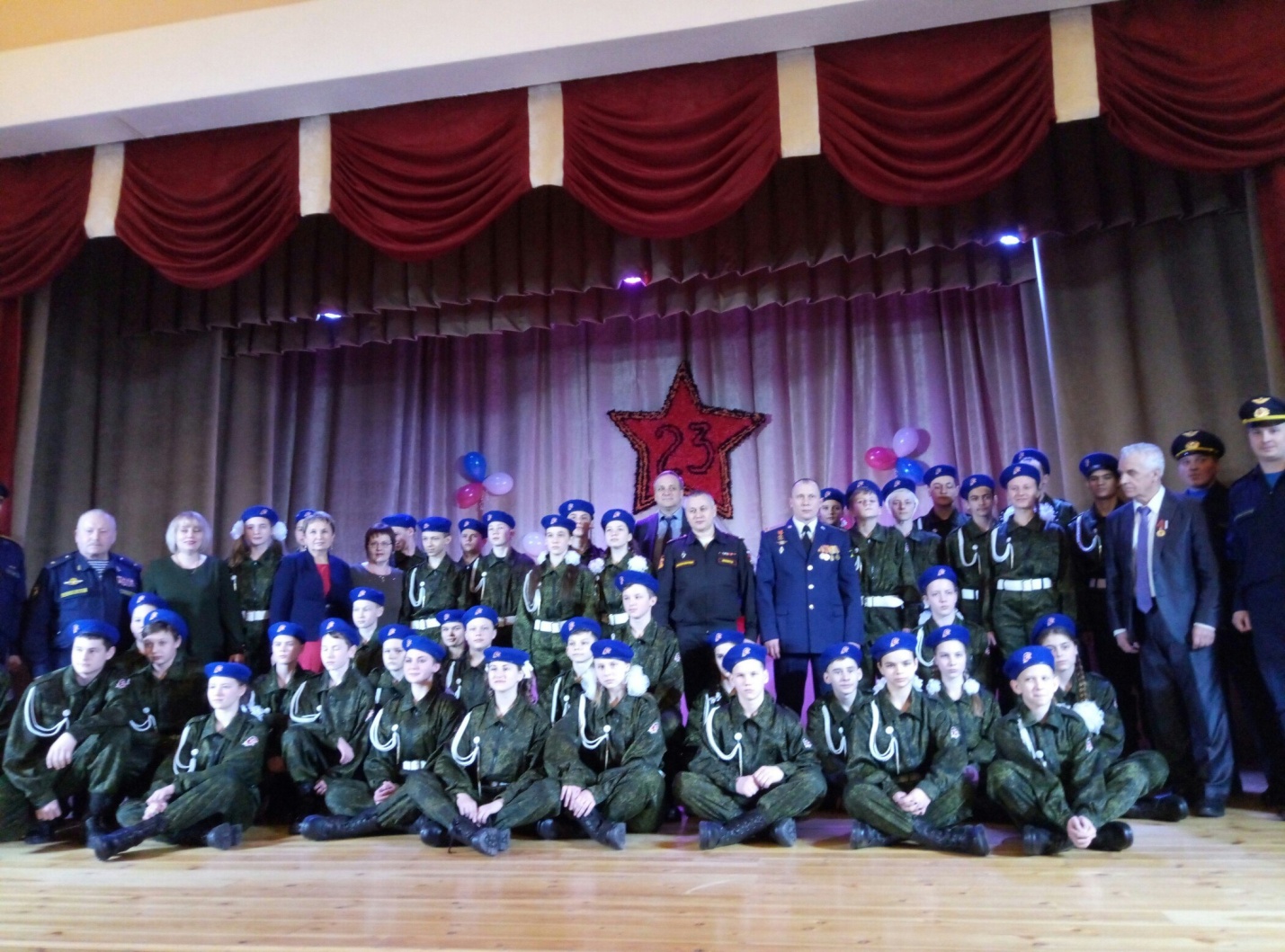 27 марта 1918 отряду присвоено  имя Героя Советского Союза Владимира Яковлевича Петрова.
Хочется познакомить вас  с наиболее значимыми моментами  деятельности нашего отряда в составе  юнармии  Дновского  района в 2019 -2020. 
27 сентября 2019 во второй раз сборная команда юнармейцев Дновского района приняла участие в региональном слете юнармейских отрядов Псковской области «Юнармия - 2019» , посвященного подвигу 6 –й роты 104 РДП 76 в. ВДД .
Ребята показали свои умения в различных дисциплинах: сборка и разборка автомата, снаряжение магазина, физическая подготовка, строевая подготовка, стрельба, командная эстафета.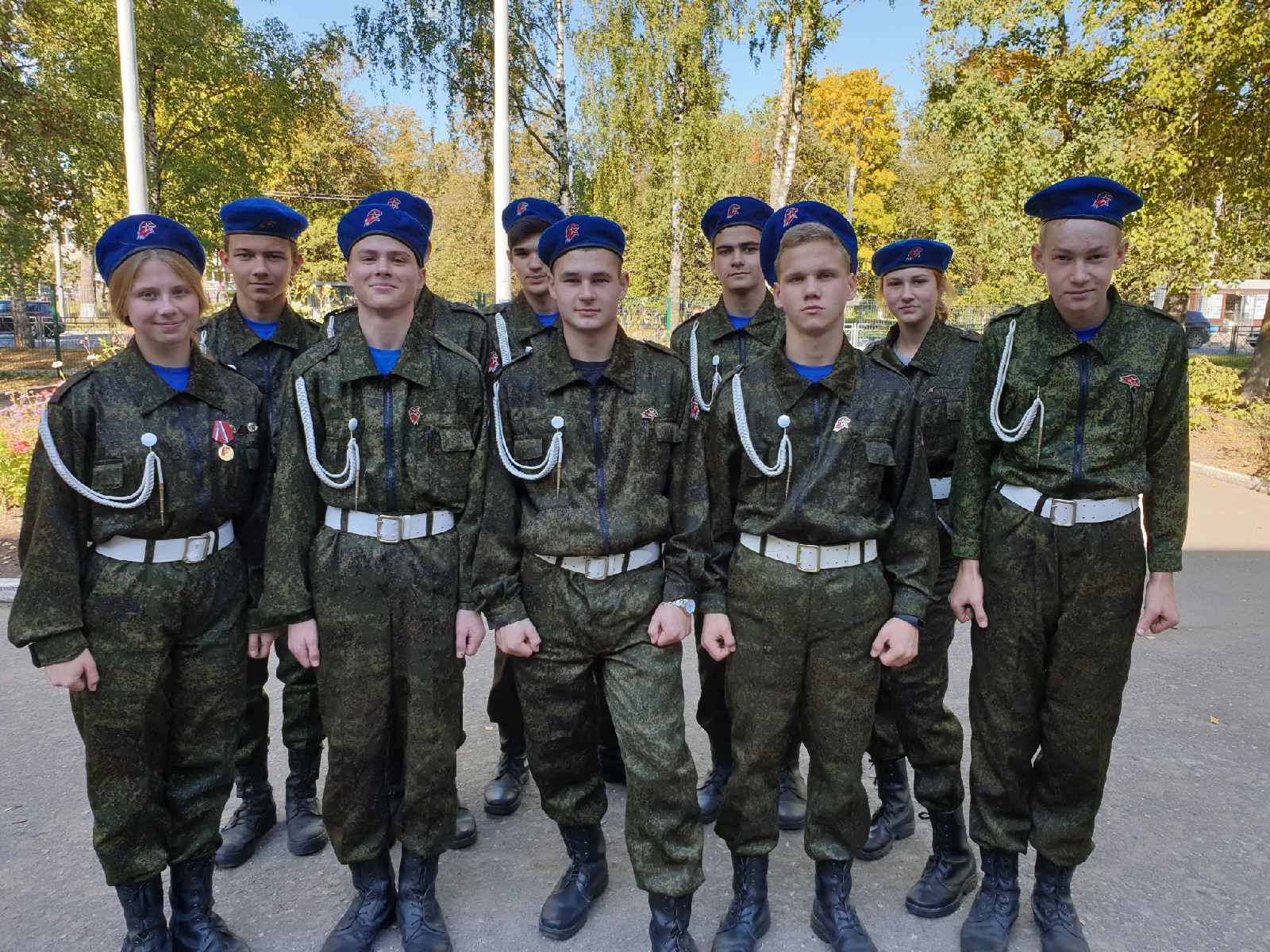 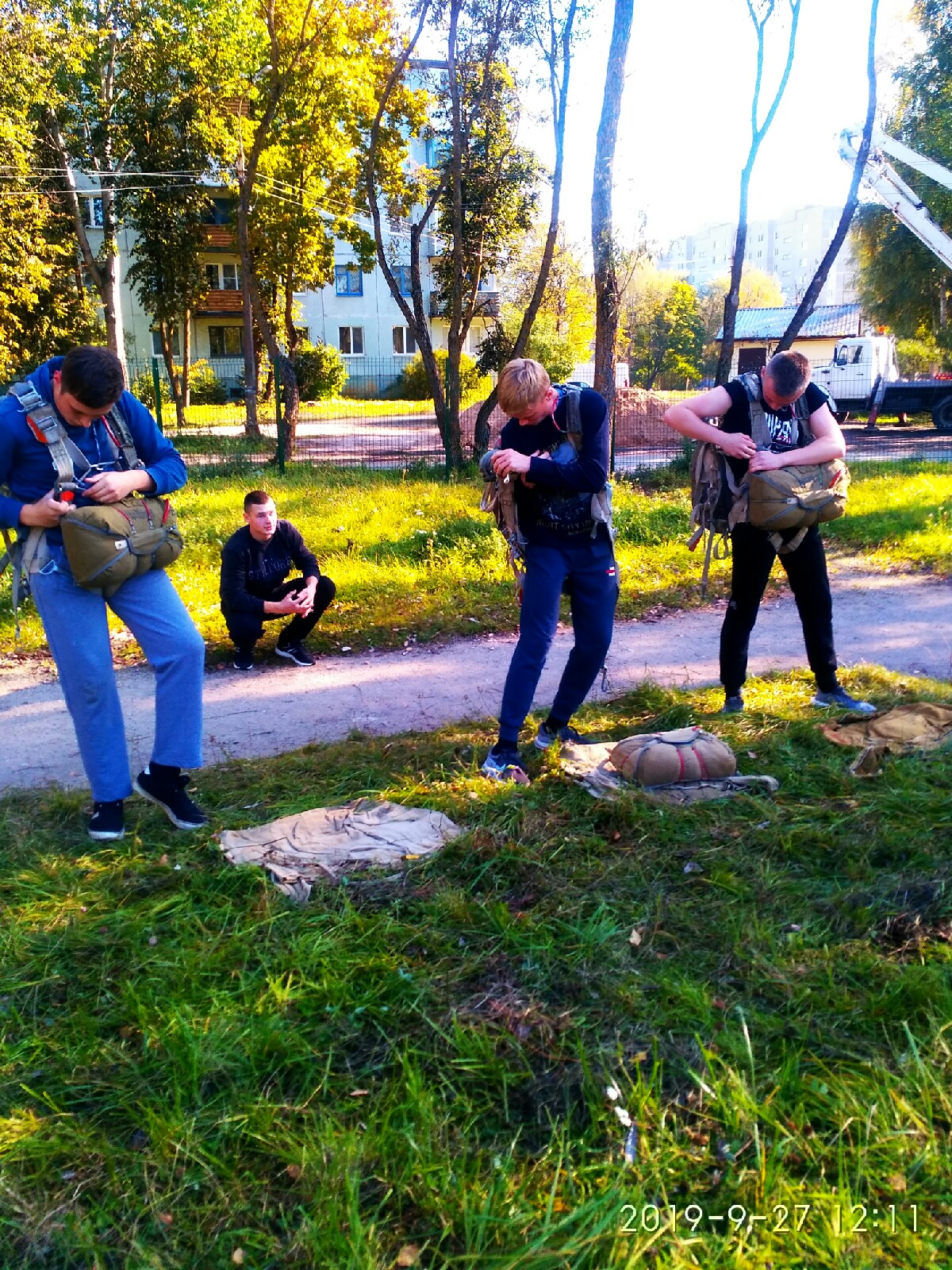 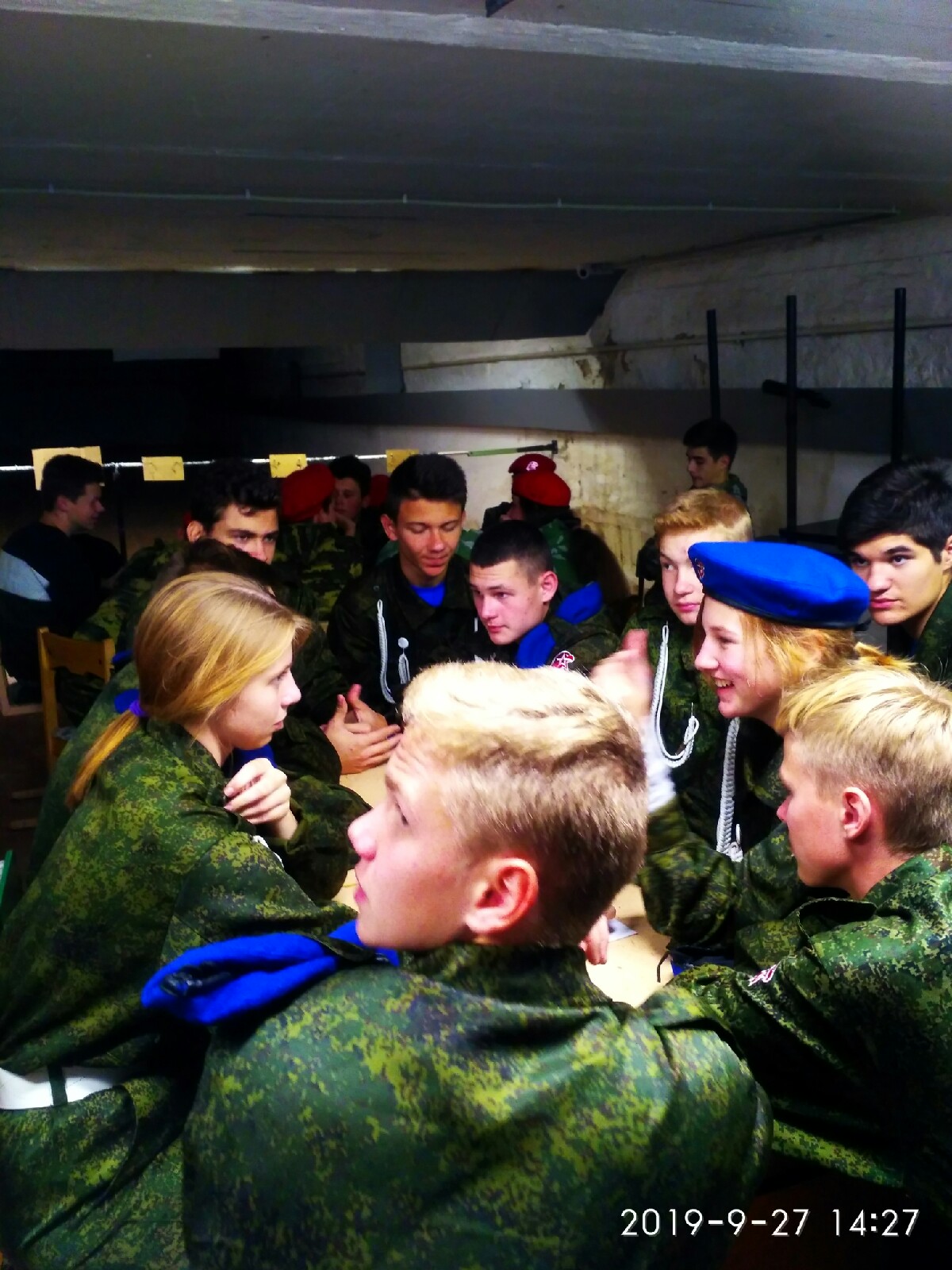 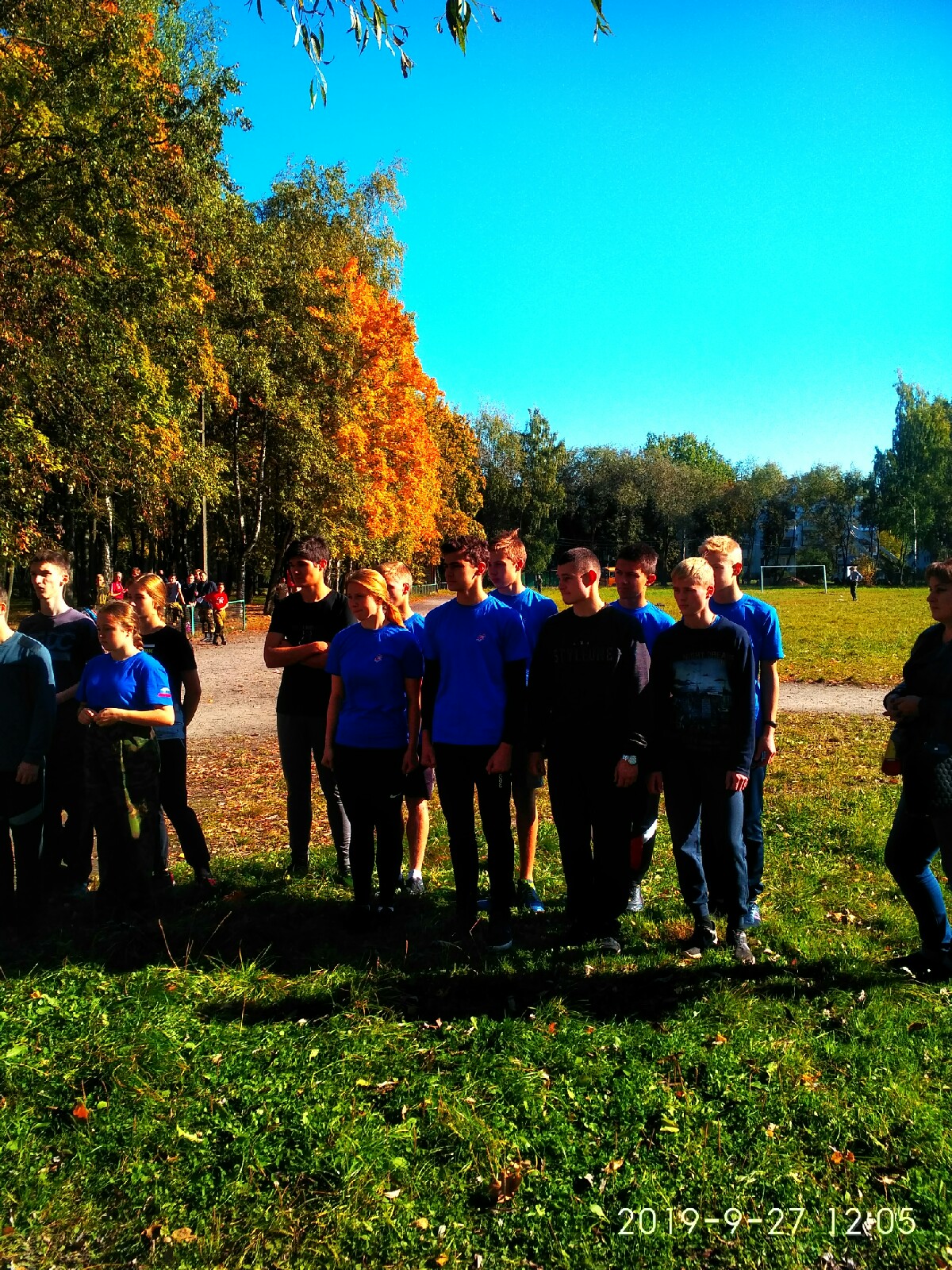 Ребята остались очень довольны  тем,что уже второй раз принимают участие в данном мероприятии.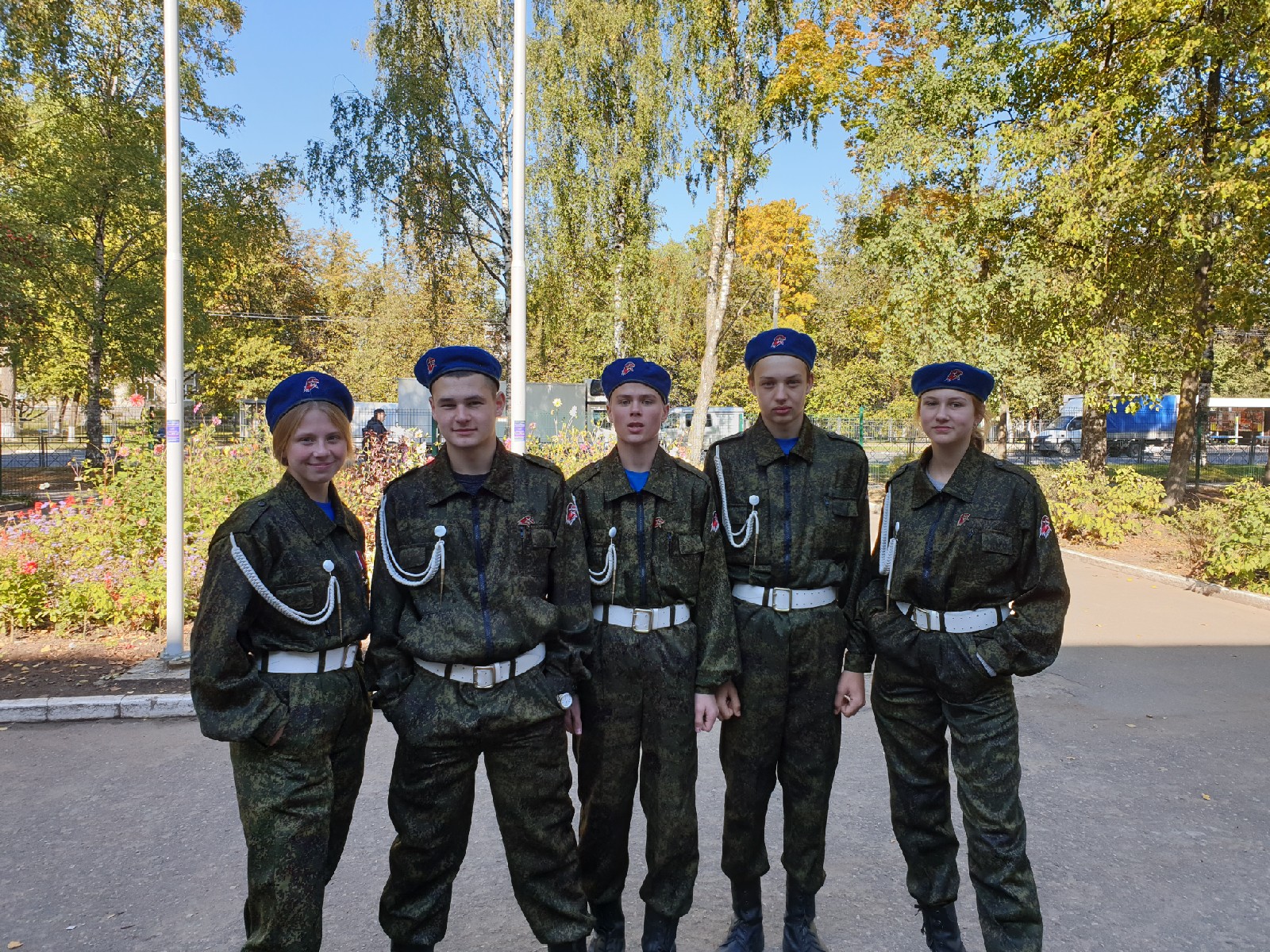 5 января 2020 года. Деревня Рублево, место захоронения безвинно расстрелянных местных жителей. Ровно 76 лет назад, 5 января 1944 года, оборвались жизни 33 мирных жителей  от рук фашистких захватчиков...Юнармейцы гимназии в составе группы неравнодушных людей  начали цикл мероприятий в честь 75-летия Великой Победы.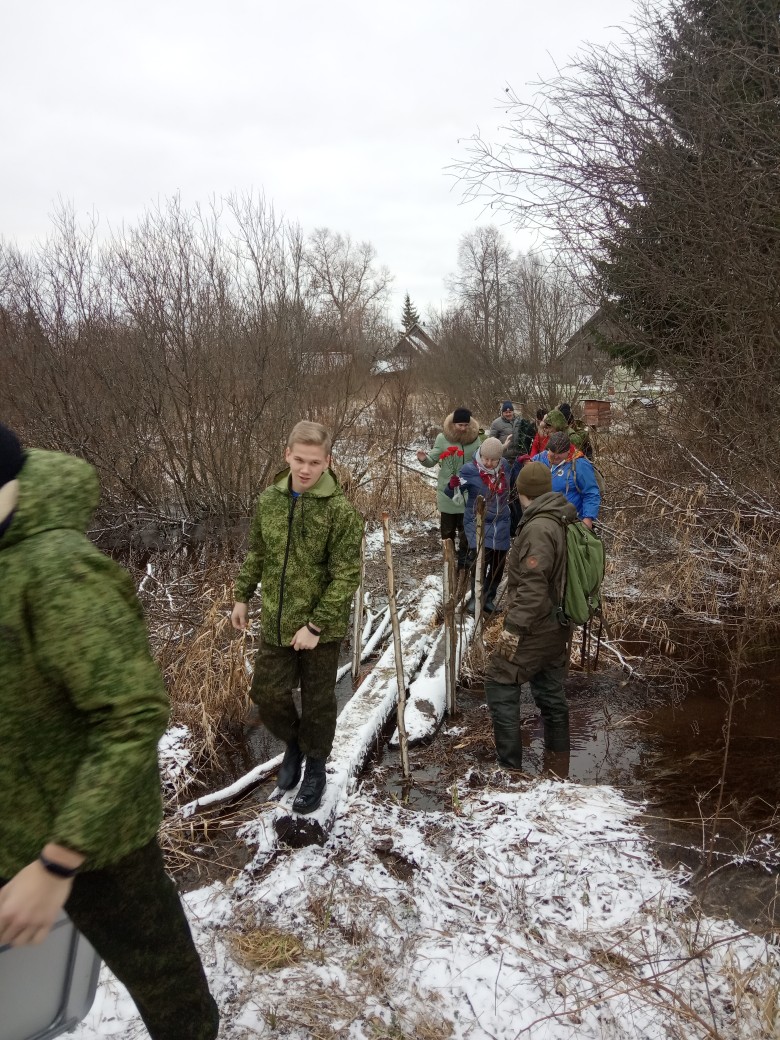 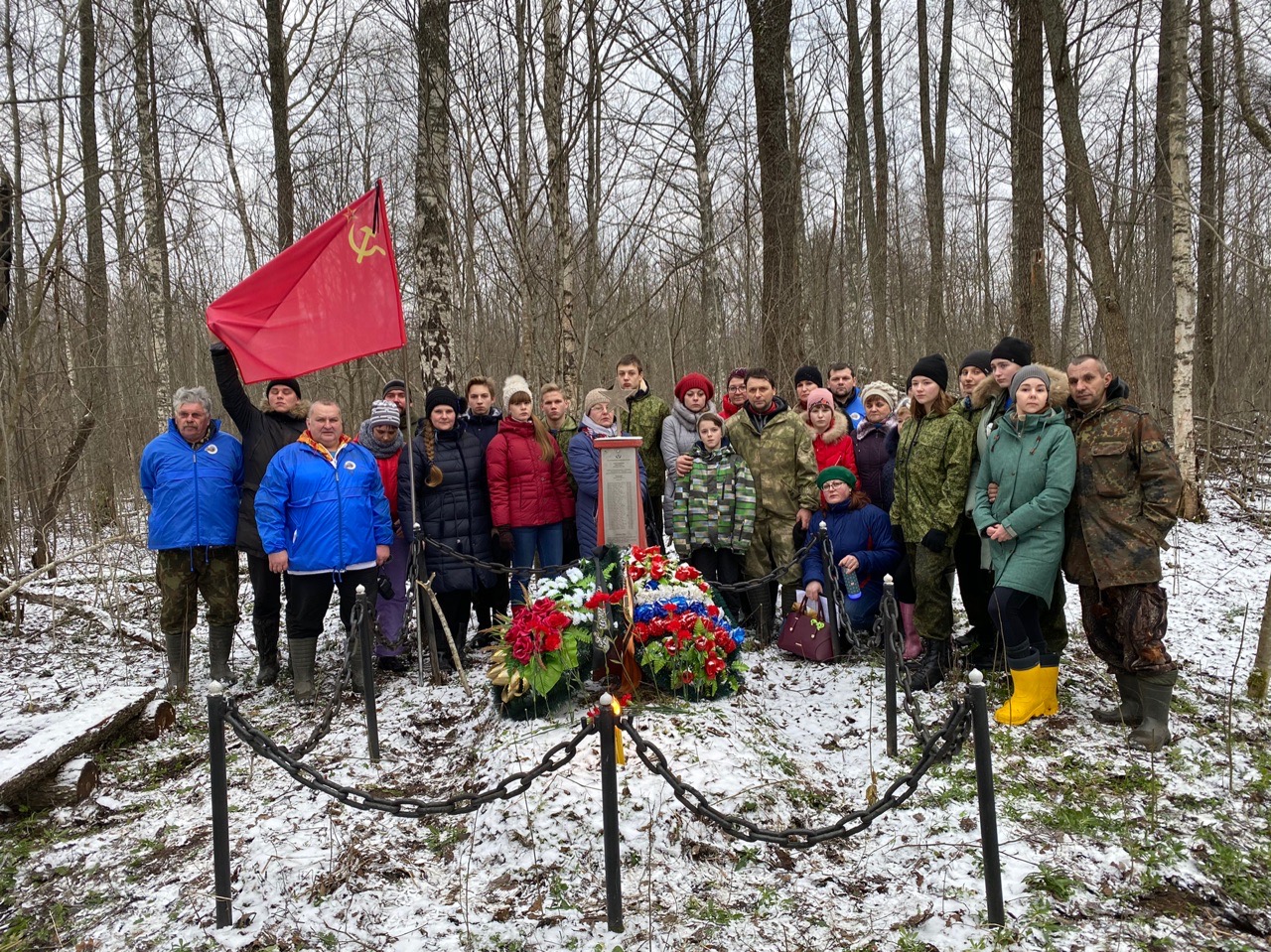 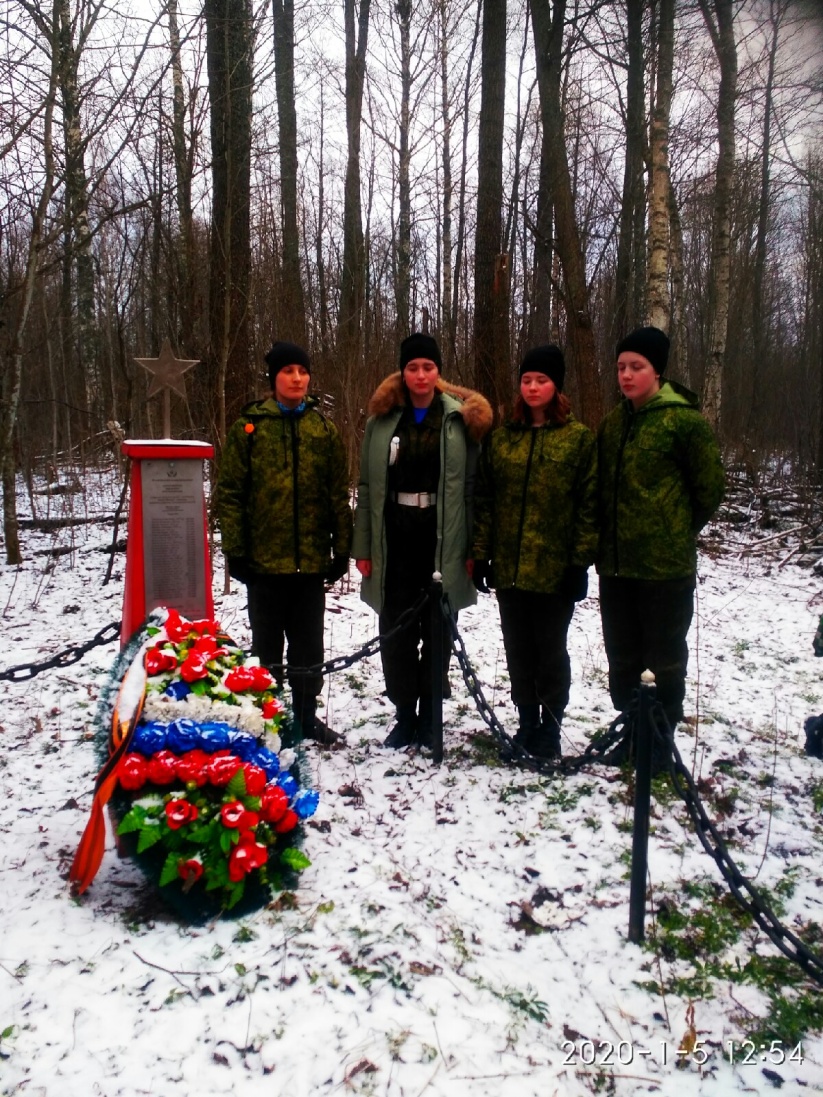 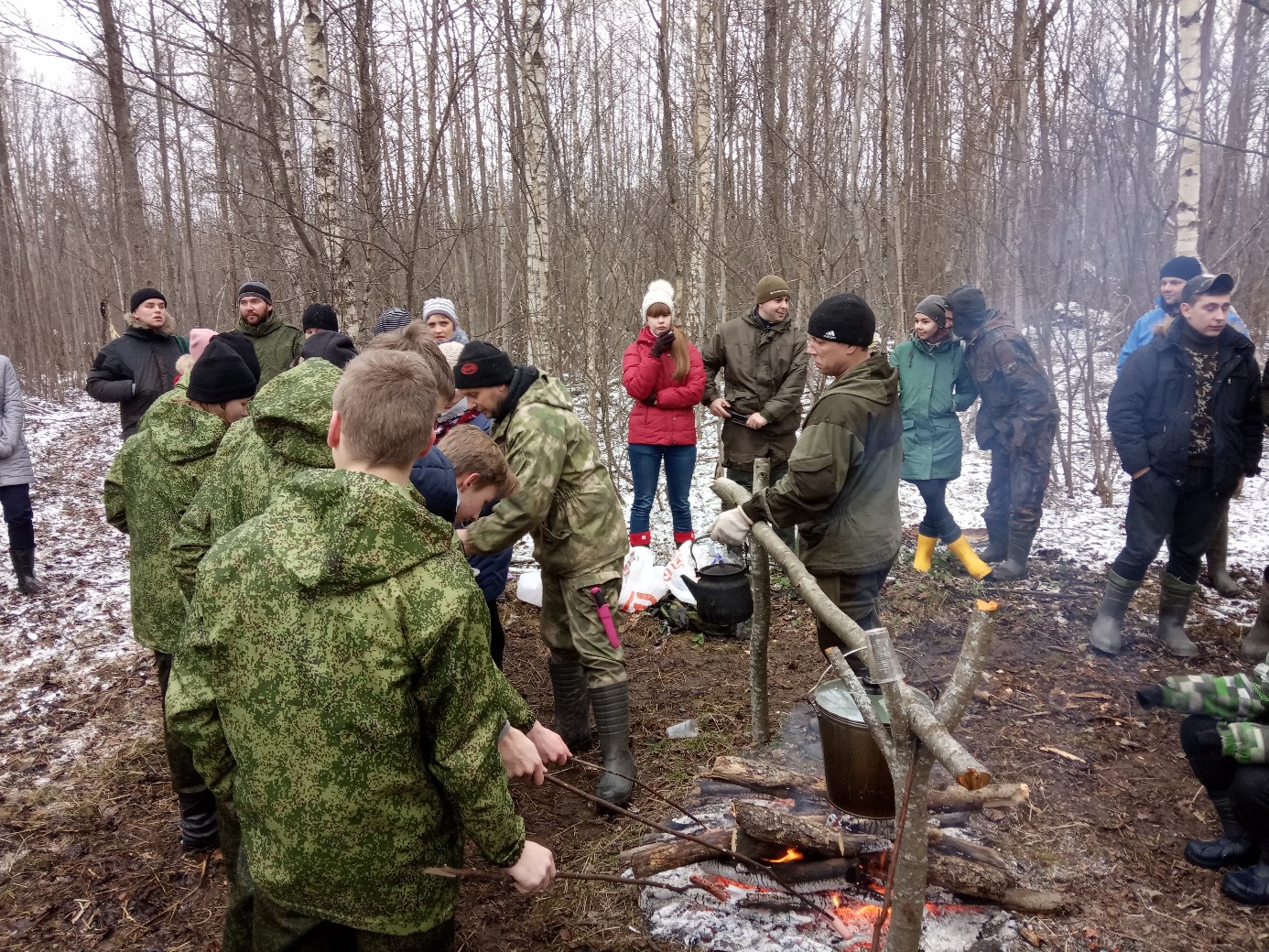 И,конечно, неизгладимые впечатления оставило в памяти лето 2019.Нашим юнармейцам повезло: 6 человек побывали на отдыхе в лагере «Зеркальный» в юнармейской смене.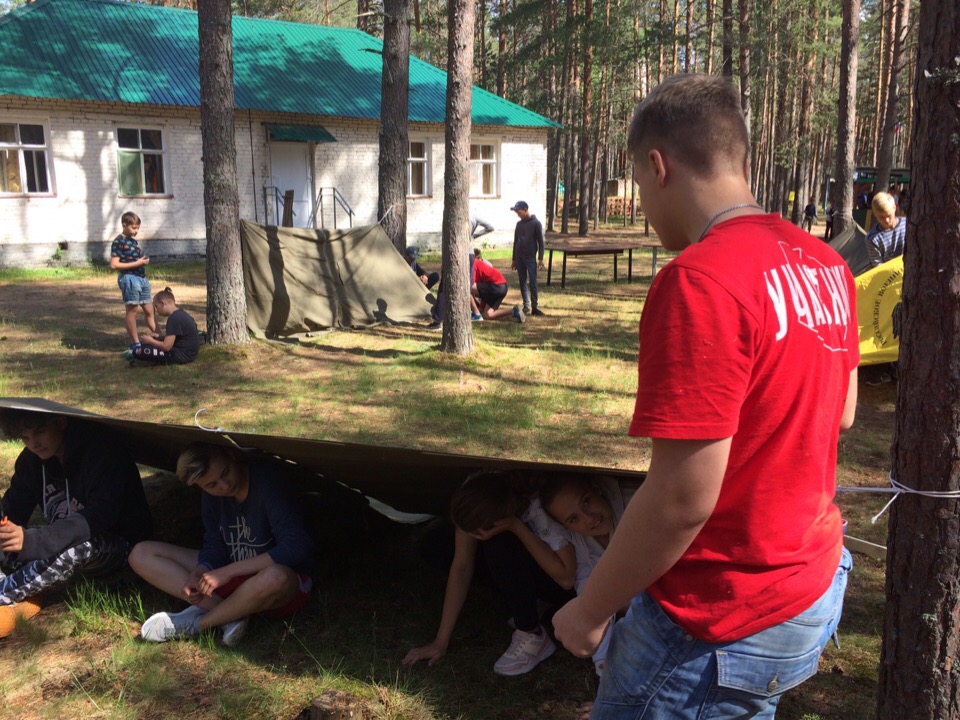 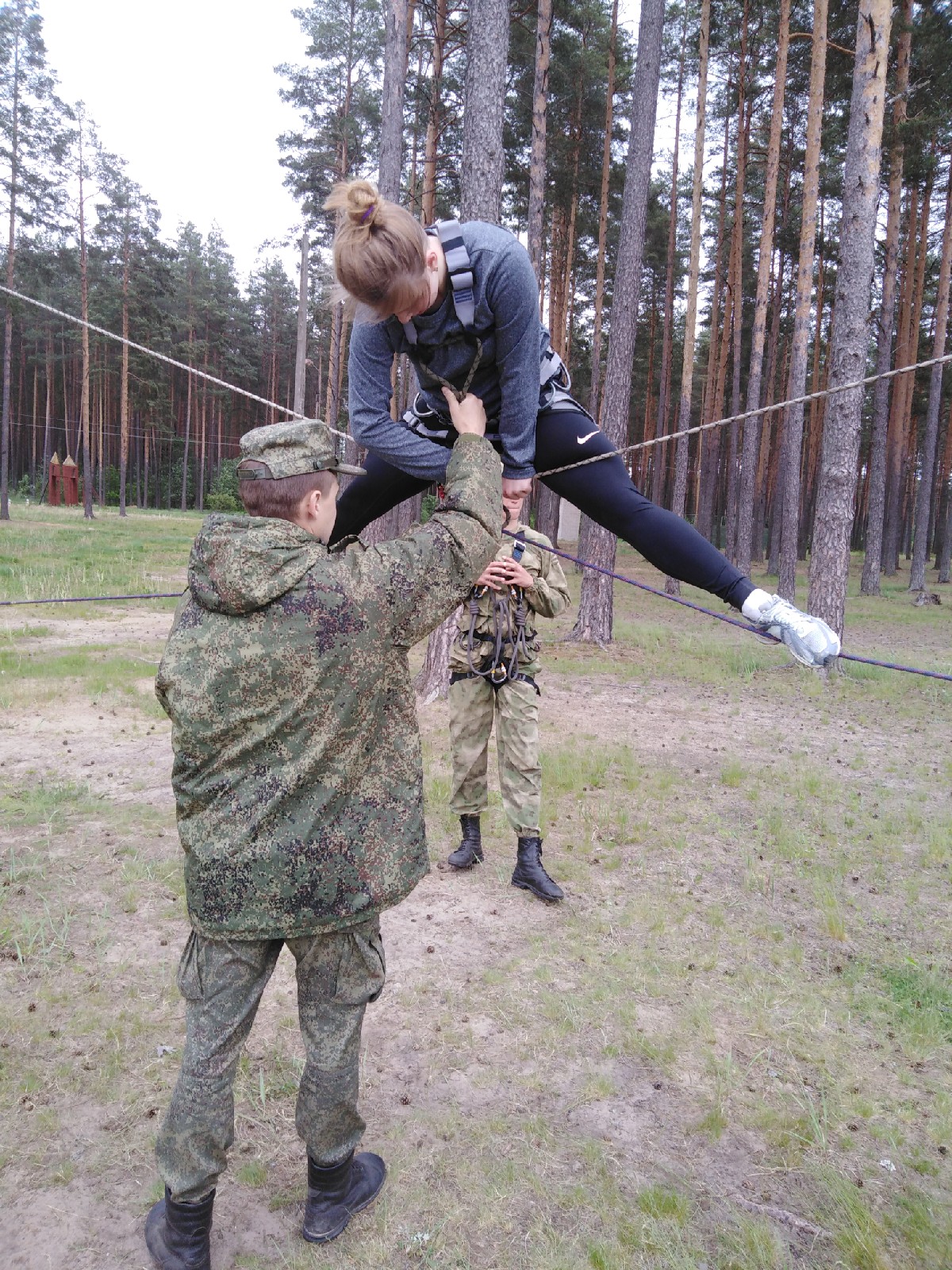 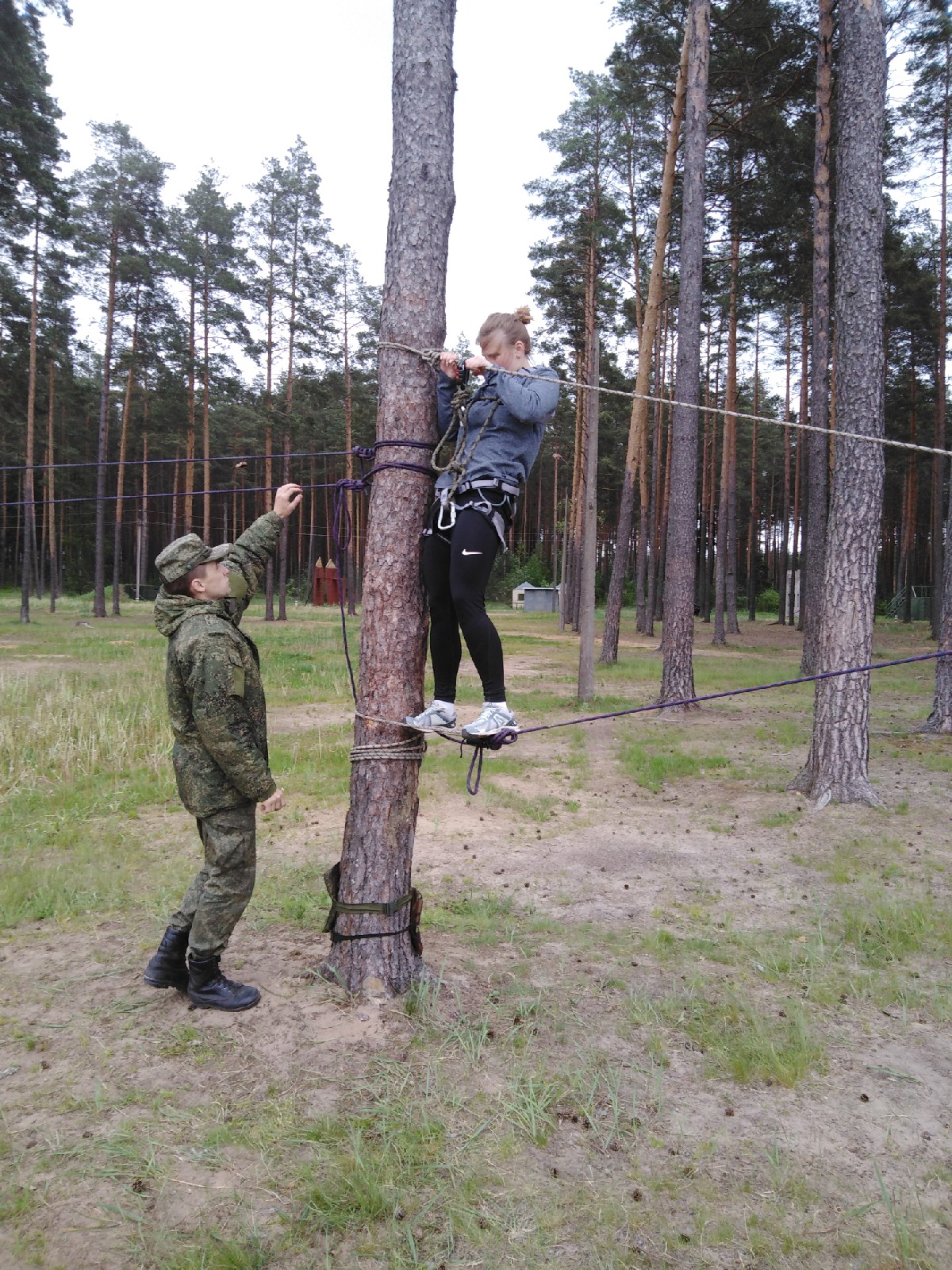 А Пустовалова Александра и Струков Даниил побывали в «Артеке» и «Орленке», где приобрели друзей-юнармейцев со всей России. 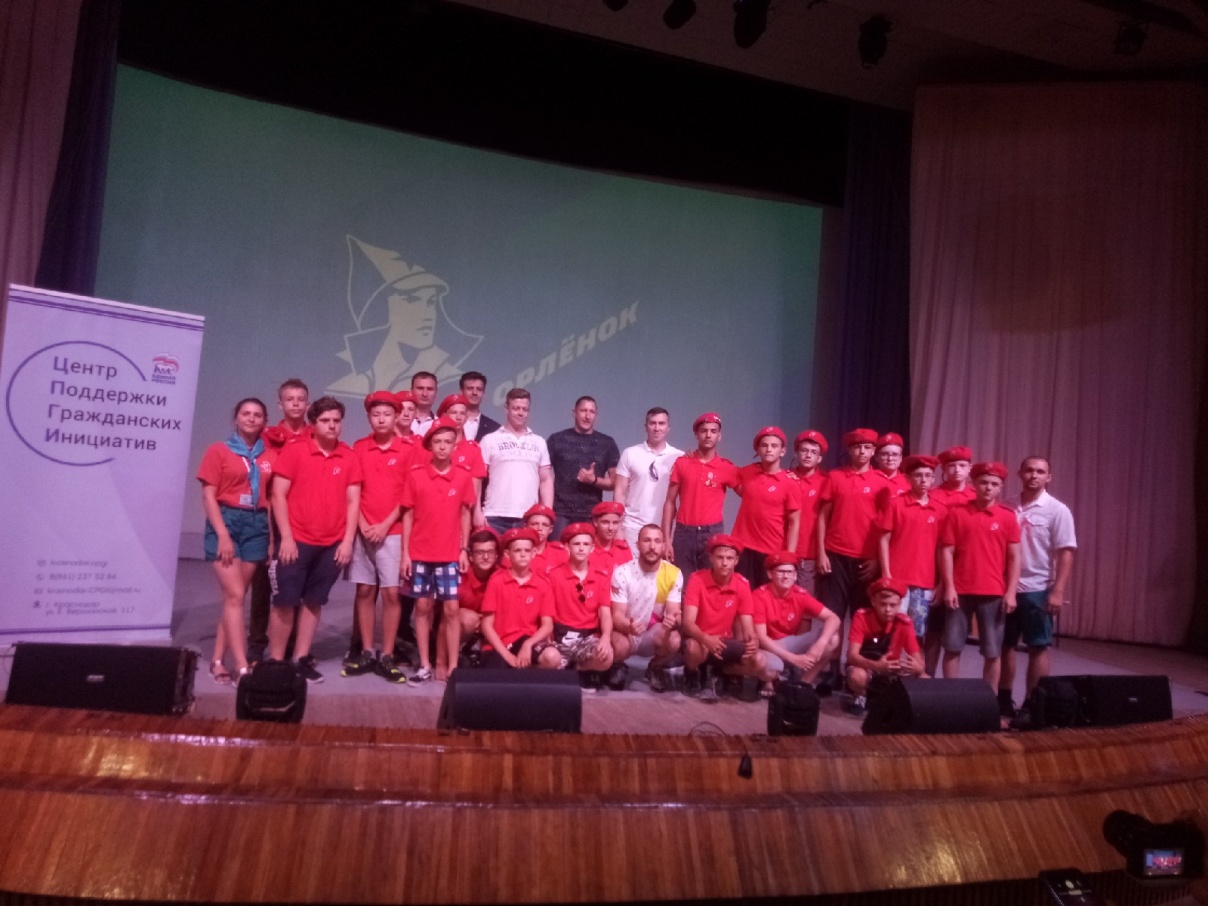 Конечно, мы рассказали только о наиболее значимых мероприятиях. Но ведь были и участие в спортивных и творческих конкурсах, уборка территорий братских захоронений, День памяти неизвестного солдата. А самое главное - участие в параде Победы в мае 2018 и 2019.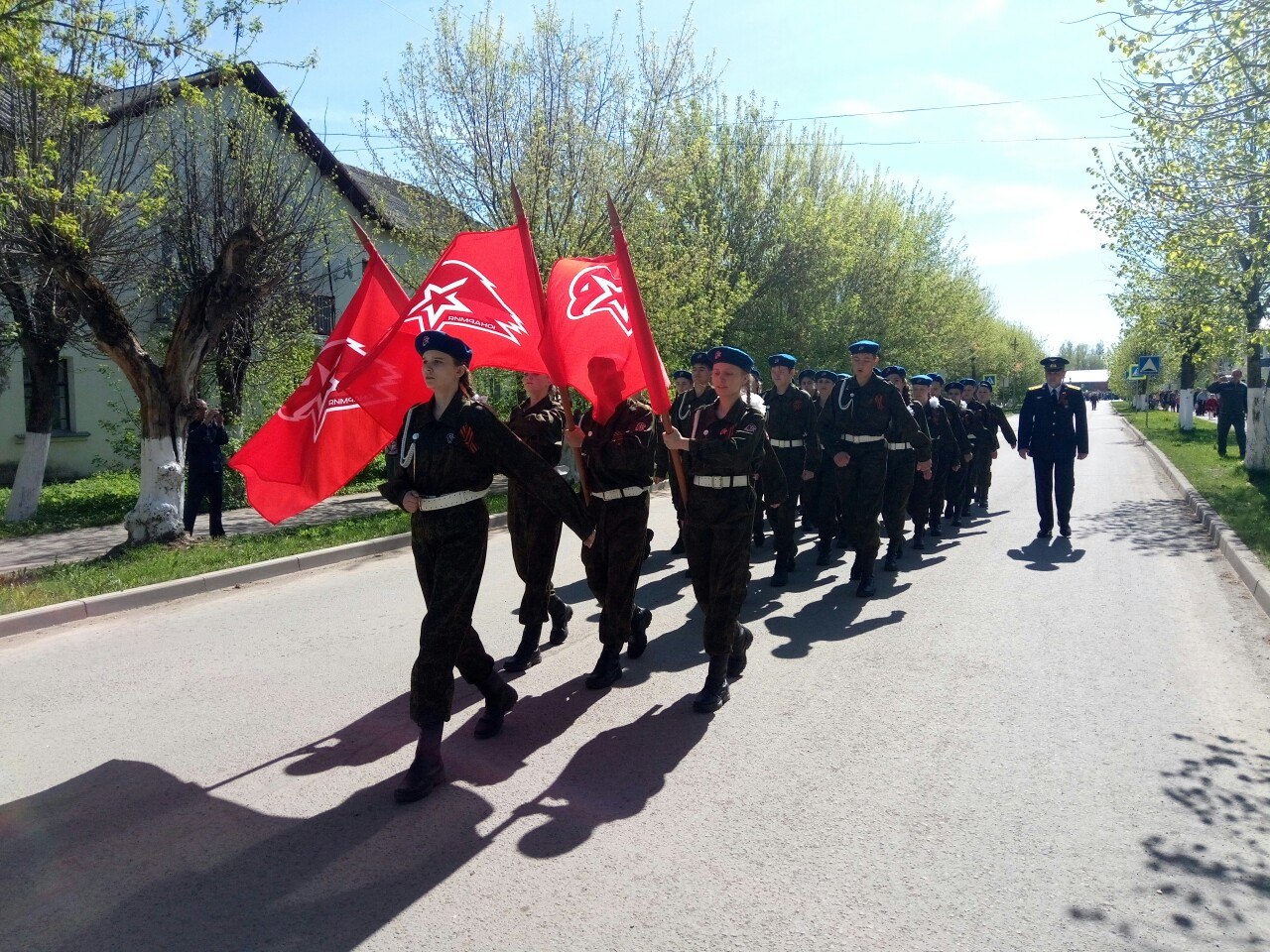 